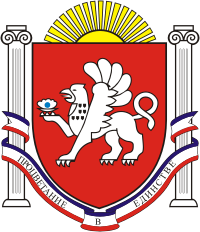  СКВОРЦОВСКИЙ СЕЛЬСКИЙ СОВЕТСИМФЕРОПОЛЬСКОГО  РАЙОНАРЕСПУБЛИКИ  КРЫМ     46 -я сессия    1   созываРЕШЕНИЕ № 8с.Скворцово                                                                                                    28 декабря 2018гОб отмене решений сессииСкворцовского сельского совета   В соответствии с  Федеральным законом от 06.10.2003 г. № 131-ФЗ «Об общих принципах организации местного самоуправления в Российской Федерации», Федеральным законом от 22.11.1995 № 171-ФЗ «О государственном регулировании производства и оборота этилового спирта, алкогольной и спиртосодержащей продукции и об ограничении потребления (распития) алкогольной продукции» с внесенными изменениями Федеральным законом от 29.07.2017 г. « 278-ФЗ, постановлением администрации от 18.12.2018 № 388-п «Об определении на территории Симферопольского района границ прилегающих к некоторым организациям и объектам территорий, на которых не допускается розничная продажа алкогольной продукции и розничная продажа алкогольной продукции при оказании услуг общественного питания», Законом Республики Крым «Об основах местного самоуправления в Республики Крым» от 21.08.2014 г. № 54-ЗРК,  в соответствии с Уставом Скворцовского сельского поселения, во исполнение  письма  администрации Симферопольского района  № 01-98/14893 от 19.12.2018г  СКВОРЦОВСКИЙ СЕЛЬСКИЙ СОВЕТ РЕШИЛ:Отменить решение №4,  4-й сессии Скворцовского сельского совета 1 созыва от 25.11.2014 г.  «Об определении границ прилегающих к некоторым организациям (учреждениям ) и объектам территорий, на которых не допускается розничная продажа алкогольной продукции »Отменить решение №5,  40-й сессии Скворцовского сельского совета 1 созыва от 08.05.2018 г.  «О вопросах по определению границ территорий на которых не допускается розничная продажа алкогольной продукции»Настоящее решение обнародовать путем вывешивания его на доске объявлений, расположенной на здании сельского совета  по адресу: с.Скворцово, ул.Калинина,59 и размещения на официальном сайте сельского поселения: www.скворцовский.рф.Настоящее решение вступает в силу со дня его официального обнародования.Председатель Скворцовского сельского совета 	                      			  Р.Ю.Дермоян